Identification de la biotiteLabo #1Présenté àDaniel BlaisFait par Zachary Bilodeau02ESV2022-04-14But : identifier la biotiteHypothèse : je suppose que la biotite est de couleur noirMatériel :Granite Manipulation :Observer le graniteRemplir le tableau avec les donnés récoltésRésulats :Titre : Identification de la biotiteAnalyse :D’après mes résultats la biotite est de couleur noirConclusion : Mon Hypothèse était vrai puisque la biotite est noir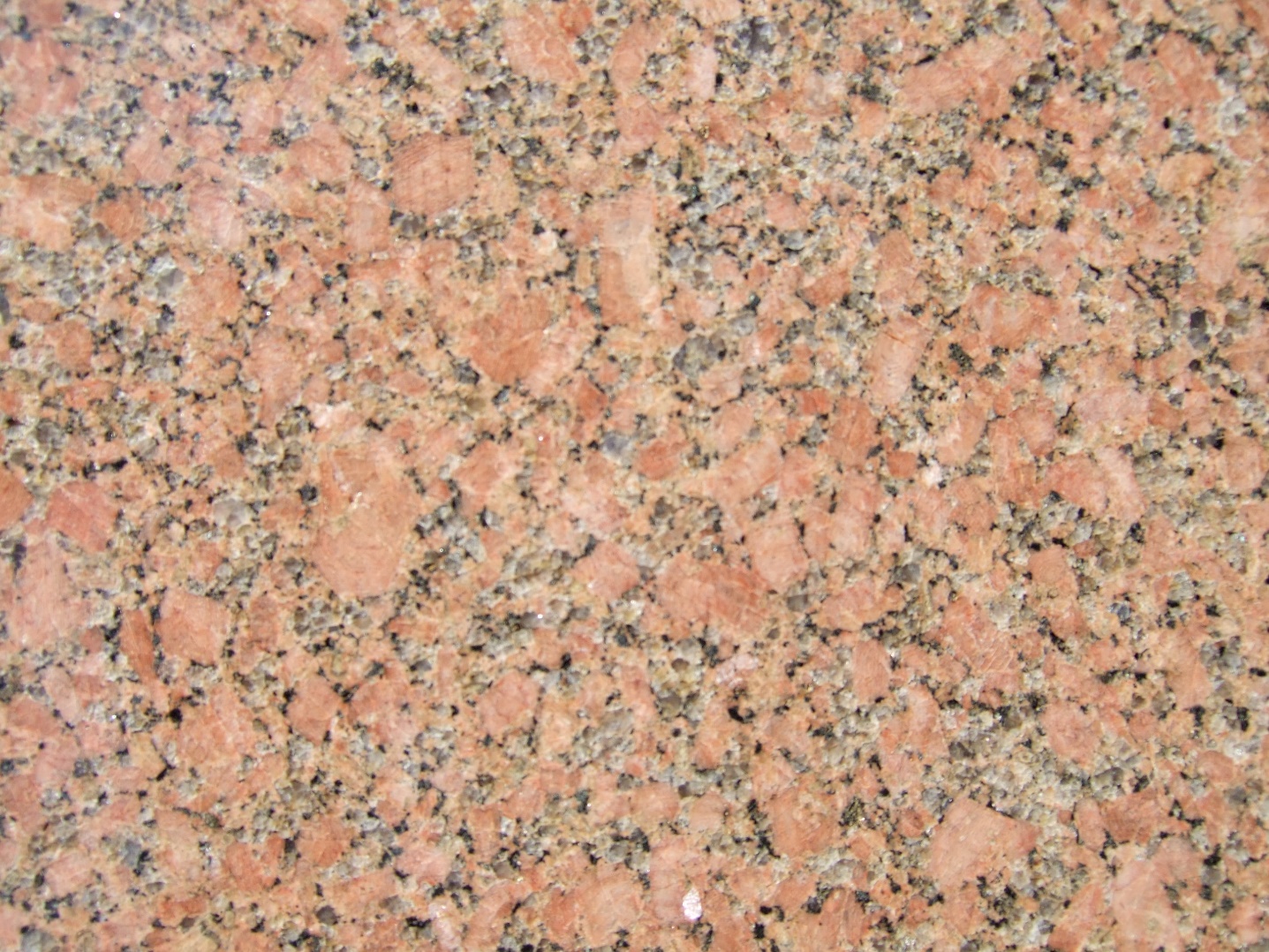 